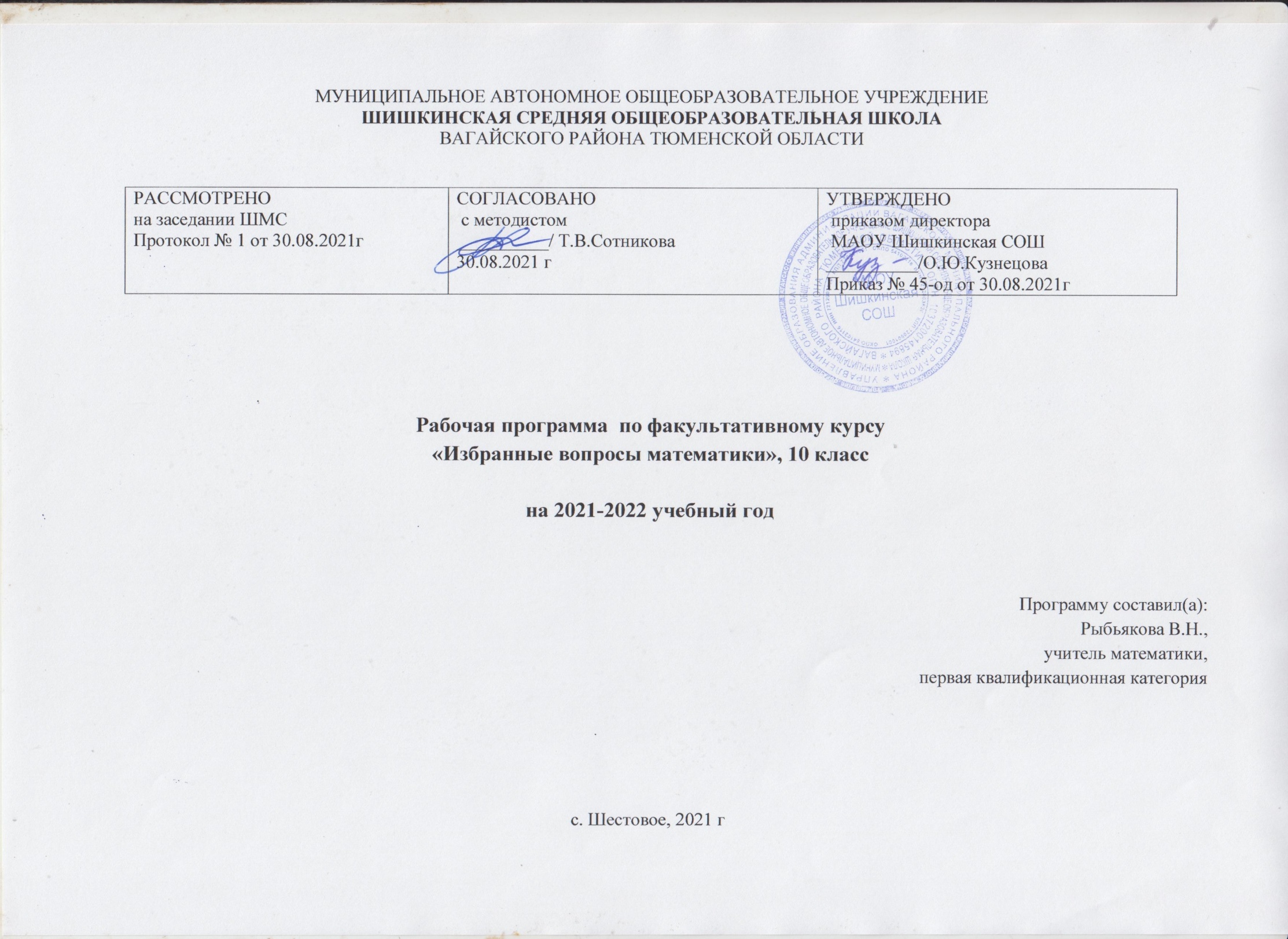 1.Планируемые результаты освоения учебного предмета.стандартамиЛичностные результаты:сформированность мировоззрения, соответствующего современному уровню развития науки и общественной практики;готовность и способность к самостоятельной, творческой и ответственной деятельности;готовность и способность вести диалог с другими людьми, достигать в нем взаимопонимания, находить общие цели и сотрудничать для их достижения;сформированность навыков сотрудничества со сверстниками, детьми младшего возраста, взрослыми в образовательной, общественно полезной, учебно-исследовательской, проектной и других видах деятельности;нравственное сознание и поведение на основе усвоения общечеловеческих ценностей;готовность и способность к образованию, в том числе самообразованию, на протяжении всей жизни; сознательное отношение к непрерывному образованию как условию успешной профессиональной и общественной деятельности;осознанный выбор будущей профессии и возможностей реализации собственных жизненных планов; отношение к профессиональной деятельности как возможности участия в решении личных, общественных, государственных, общенациональных проблем;сформированность представлений об основных этапах истории математической науки, современных тенденциях ее развития и применения.Метапредметные результаты:умение самостоятельно определять цели деятельности и составлять планы деятельности; самостоятельно осуществлять, контролировать и корректировать деятельность; использовать все возможные ресурсы для достижения поставленных целей и реализации планов деятельности; выбирать успешные стратегии в различных ситуациях;умение продуктивно общаться и взаимодействовать в процессе совместной деятельности, учитывать позиции других участников деятельности, эффективно разрешать конфликты;владение навыками познавательной, учебно-исследовательской и проектной деятельности, навыками разрешения проблем; способность и готовность к самостоятельному поиску методов решения практических задач, применению различных методов познания;готовность и способность к самостоятельной информационно-познавательной деятельности, умение ориентироваться в различных источниках информации, критически оценивать и интерпретировать информацию, получаемую из различных источников;умение использовать средства информационных и коммуникационных технологий (далее – ИКТ) в решении когнитивных, коммуникативных и организационных задач;владение языковыми средствами – умение ясно, логично и точно излагать свою точку зрения, использовать адекватные языковые средства;владение навыками познавательной рефлексии как осознания совершаемых действий и мыслительных процессов, их результатов и оснований, границ своего знания и незнания, новых познавательных задач и средств их достижения;умение планировать и оценивать результаты деятельности, соотносить их с поставленными целями и жизненным опытом, публично представлять результаты деятельности, в том числе с использованием средств ИКТ.Предметные результаты изучения предметной области "Математика и информатика" должны отражать:Предметные результаты:Обучающийся научитсявыполнять арифметические действия, сочетая устные и письменные приемы, применение вычислительных устройств; находить значения корня натуральной степени, степени с рациональным показателем, логарифма, используя при необходимости вычислительные устройства; пользоваться оценкой и прикидкой при практических расчетах;проводить по известным формулам и правилам преобразования буквенных выражений, включающих степени, радикалы, логарифмы и тригонометрические функции;вычислять значения числовых и буквенных выражений, осуществляя необходимые подстановки и преобразования;решать рациональные, показательные и логарифмические уравнения и неравенства, простейшие иррациональные и тригонометрические уравнения;применять алгоритмы решения уравнений, неравенств, систем уравнений и неравенств, содержащих переменную под знаком модуля;решать текстовые задачи с помощью составления уравнения, систем уравнений, методом подбора.Обучающийся получит возможность научитьсясоставлять уравнения и неравенства по условию задачи;применять алгоритмы практических расчетов по формулам, включая формулы, содержащие степени, радикалы, логарифмы и тригонометрические функции, используя при необходимости справочные материалы и простейшие вычислительные устройства;выполнять построения и исследованРезультаты обучения представлены в Требованиях к уровню подготовки, задающих систему итоговых результатов обучения, которые должны быть достигнуты всеми учащимися, оканчивающими основную школу, и достижение которых является обязательным условием положительной аттестации ученика за курс основной школы.В результате изучения курса ученик должен:знать/пониматьопределение модуля числа, свойства модуля, геометрический смысл модуля;алгоритм решения линейных, квадратных, дробно-рациональных уравнений, систем уравнений, содержащих модуль;алгоритм решения линейных, квадратных, дробно-рациональных неравенств, систем неравенств, содержащих модуль;приемы построения графиков линейных, квадратичных, дробно-рациональных, тригонометрических; логарифмической и показательной функций;алгоритм Евклида, теорему Безу, метод неопределенных коэффициентов;формулы тригонометрии;понятие арк-функции;свойства тригонометрических функций;методы решения тригонометрических уравнений и неравенств и их систем;свойства логарифмической и показательной функций;методы решения логарифмических и показательных уравнений, неравенств и их систем;понятие многочлена;приемы разложения многочленов на множители;понятие параметра;поиски решений уравнений, неравенств с параметрами и их систем;алгоритм аналитического решения простейших уравнений и неравенств с параметрами;методы решения геометрических задач;приемы решения текстовых задач на «работу», «движение», «проценты», «смеси», «концентрацию», «пропорциональное деление»;понятие производной;понятие наибольшего и наименьшего значения функции;уметьточно и грамотно формулировать теоретические положения и излагать собственные рассуждения в ходе решения заданий;выполнять тождественные преобразования алгебраических выражений и тригонометрических выражений;решать уравнения, неравенства с модулем и их системы;строить графики линейных, квадратичных, дробно-рациональных, тригонометрических; логарифмической и показательной функций;выполнять действия с многочленами, находить корни многочлена;выполнять преобразования тригонометрических выражений, используя формулы;объяснять понятие параметра;искать решения уравнений, неравенств с параметрами и их систем;аналитически решать простейшие уравнений и неравенства с параметрами;решать текстовые задачи на «работу», «движение», «проценты», «смеси», «концентрацию», «пропорциональное деление»;использовать приобретенные знания и умения в практической деятельности и повседневной жизни для:выполнения тождественных преобразований выражений, содержащих знак модуля;решения линейных, квадратных, дробно-рациональных уравнений вида: f|x|= a; |f(x)|= a; |f(x)|= g(x); |f(x)|= |g(x)|;решения уравнений, содержащих несколько модулей; уравнений с «двойным» модулем;решения системы уравнений, содержащих модуль;решения линейных, квадратных, дробно-рациональных неравенств вида: f|x| a; |f(x)| ≤ a; |f(x)| ≤ g(x); |f(x)| ≤ |g(x)|; |f(x)| g(x);решения неравенств, содержащих модуль в модуле;решения систем неравенств, содержащих модуль;построения графиков линейных, квадратичных, дробно-рациональных функций содержащих модуль;поиска решения уравнений, неравенств с параметрами и их систем;аналитического решения простейших уравнений и неравенств с параметрами;описания свойств квадратичной функции;построения «каркаса» квадратичной функции;нахождения соотношения между корнями квадратного уравнения простейших математических моделей.2. Содержание тем учебного курса:Преобразование алгебраических выражений (2 ч)Доказывать тождества. Выполнять тождественные равносильные преобразования выражений2. Уравнения и неравенства 3 чСпособы решения  линейных, квадратных и  дробно-рациональных уравнений. Способы решения линейных, квадратных неравенств. Метод интервалов. Способы решения систем уравнений и неравенств.3.Графики 6 чГрафики функций (обзор) . Чтение графиков Применение графиков функций в тестах4. Текстовые задачи 4 чРешение задач на проценты. Задачи на «движение», на «работу». Решение комбинаторных задач.  Решение задач на проценты, на «концентрацию», на «смеси и сплавы».5.  Степенная функция.     5 чОбобщить понятие степенной функцией с действительным показателем, ее свойства и умение строить ее график; знакомство с разными способами решения иррациональных уравнений; обобщение понятия степени числа и корня  n-й степени. 6.Показательная функция.    5чСистематизировать понятие показательной  функции; ее свойств и умение строить ее график; познакомиться со способами решения показательных  уравнений и неравенств.7.Логарифмическая функция.   4ч8. Формулы тригонометрии        5 часаОсновные тригонометрические формулы и их применение.  Преобразование выражений с помощью формул тригонометрии.Применение основных тригонометрических формул к преобразованию выражений.Учебно- тематический план3. Тематическое планирование с указанием количества часов№ п/пНазвание темы (раздела)Количество часов на изучение1Преобразование алгебраических выражений (2 ч)2Уравнения и неравенства (3ч)3Графики (6ч)4Текстовые задачи(4ч)5Степенная функция(5ч)6Показательная функция(5ч)7Логарифмическая функция(4ч)8Формулы тригонометрии(5ч)Тема/ количество часовНомер урокаТема урока/количество часовПреобразование алгебраических выражений (2 ч)1Алгебраическое выражение. Тождество.Преобразование алгебраических выражений (2 ч)2Тождественные преобразования алгебраических выражений. Различные способы тождественных преобразованийУравнения и неравенства (3ч)3Способы решения  линейных, квадратных и  дробно-рациональных уравнений.Уравнения и неравенства (3ч)4Способы решения линейных, квадратных неравенств. Метод интервалов.Уравнения и неравенства (3ч)5Способы решения систем уравнений и неравенств.Графики (6)6Графики функций (обзор)Графики (6)7Чтение графиковГрафики (6)8Применение графиков функций в тестах9Решение задач заданные таблицей.10-11Решение тестов ЕГЭ                   Текстовые задачи(4ч)12Решение задач на проценты                   Текстовые задачи(4ч)13Задачи на «движение», на «работу».                   Текстовые задачи(4ч)14Решение комбинаторных задач.                   Текстовые задачи(4ч)15Решение задач на проценты, на «концентрацию», на «смеси и сплавы».Степенная функция(5ч)16Степенная функция, ее свойства и график.Степенная функция(5ч)17Преобразование степенных и иррациональных выражений.Степенная функция(5ч)18Решение иррациональных уравнений.Степенная функция(5ч)19-20Решение тестов ЕГЭПоказательная функция(5ч)21Показательная функция, ее свойства и график.Показательная функция(5ч)22Способы решения показательных уравнений.Показательная функция(5ч)23Решение показательных неравенств.Показательная функция(5ч)24-25Решение тестов ЕГЭЛогарифмическая функция(4ч)26Логарифмическая функция, ее свойства и график.Логарифмическая функция(4ч)27Способы решения логарифмических уравнений.Логарифмическая функция(4ч)28Решение логарифмических неравенств.Логарифмическая функция(4ч)29Решение тестов ЕГЭФормулы тригонометрии(5ч)30Основные тригонометрические формулы и их применение.Формулы тригонометрии(5ч)31Преобразование выражений с помощью формул тригонометрии.Формулы тригонометрии(5ч)32Применение основных тригонометрических формул к преобразованию выражений.Формулы тригонометрии(5ч)33-34Решение тестов ЕГЭ